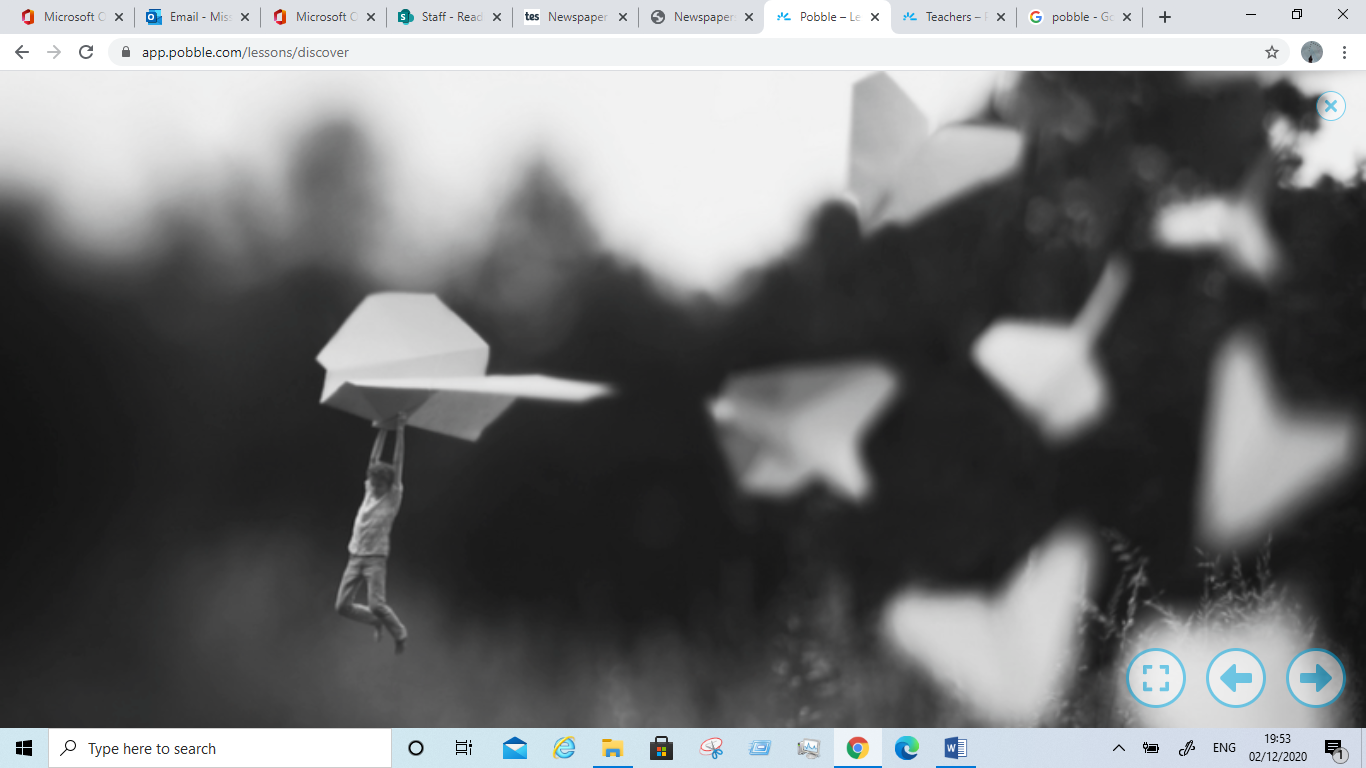 Look at this image which is entitled ‘The Dare’.Now can you write a News Report about it?Don’t forget to include all the features we have looked at it in class. Most importantly, remember the five Ws.Who? What? Why? Where? When?